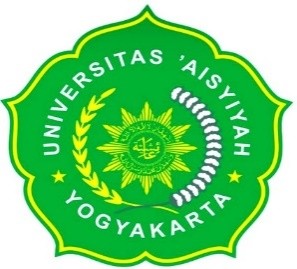 WORK SHEET ALUR KERJA PRAKTIKUM GIZI KESEHATAN REPRODUKSI PRODI PROFESI BIDAN FAKULTAS ILMU KESEHATAN UNIVERSITAS ‘AISYIYAH YOGYAKARTAWORK SHEET ALUR KERJA PRAKTIKUM GIZI KESEHATAN REPRODUKSI PRODI PROFESI BIDAN FAKULTAS ILMU KESEHATAN UNIVERSITAS ‘AISYIYAH YOGYAKARTAKelas/ Kelompok A1Nama Mahasiswa/ NIMApriliana Andin 2010101002Fauziyah syah putri 2010101003Mifta Arsya Harsendi2010101009Rahma putri afisa 2010101012Syelina Dwi Aryanti 2010101013PraktikumPertemuan 3-6Kasus ke- 3Seorang Ibu hamil (29 tahun) dengan usia kehamilan 35 minggu (BB hamil = 60 kg. BB sebelum hamil = 48 kg, TB = 159 cm, LiLA = 26 cm), tekanan darah 110/80 mmHg, suhu 37,0 °C, mulai mudha mengalami pegal-pegal, kaki bengkak, dan sering buang air kecil. Nilai laboratorium menunjukkan Gula Darah Sewaktu 112 mg/dl, Hb 10,5 g/dl. Memiliki alergi kacangdan menyukai makanan pedas. Wawancara riwayat asupan 24 jam yang lalu : Energi = 1890 kkal, Protein = 48 g, Lemak = 52 g Seorang Ibu hamil (29 tahun) dengan usia kehamilan 35 minggu (BB hamil = 60 kg. BB sebelum hamil = 48 kg, TB = 159 cm, LiLA = 26 cm), tekanan darah 110/80 mmHg, suhu 37,0 °C, mulai mudha mengalami pegal-pegal, kaki bengkak, dan sering buang air kecil. Nilai laboratorium menunjukkan Gula Darah Sewaktu 112 mg/dl, Hb 10,5 g/dl. Memiliki alergi kacangdan menyukai makanan pedas. Wawancara riwayat asupan 24 jam yang lalu : Energi = 1890 kkal, Protein = 48 g, Lemak = 52 g Hasil diskusiDS: -Ibu hamil usia kehamilan 35 minggu- Mengalami alergi telur dan kacang- Sering merasa lapar sehingga makan utama 5x dan mengkonsumsi cemilan- Mengalami kenaikan suhu (demam 37°c)- Merasa pegal-pegal - Kaki bengkak dan sering buang air kecilDO:- AntropometriBB pra hamil = 48kgBB hamil = 60kgTB = 159cmLila =  26cm- Vital signTD = 110/80 mmHgSuhu = 37,0°C- Hasil labGula Darah = 112mg/dlHB = 10,5 g/dlAnalisa kasusStatus giziIMT: BB: TB2  ( TB dalam M)         = 48:1,59         = 48:2,52         =18,98 ( Status gizi normal)Vital SignHasil LabHitungan kebutuhan kaloridan kebutuhan K,P,L)BMR haris benedict = 655.1 +(9.563 BB (kg)) + (1.850 x TB(cm)) - (4.676 x Usia(th)).                                   = 655.1 +(9.563 x 48kg) + (1.850 x 159cm) - (4.676 x 29).                                   = 655.1 +459.024 +294.150-135.604                                   =1.272,67 TEE = BMR x FA        =1.272,67 x 1,2 sedikit Aktivitas/tanpa aktivitas        = 1.527,204 kkal/hari Energi total = TEE + Energi ibu hamil Trimester III                      = 1.527,204 + 300                      = 1.827,204 kkal/ hari Karbohidrat = 60% x 1.827,204                        = 1.096,32224 : 4 (1 gram karbohidrat = 4 kalori)                        = 274,08056 + 40 (40 adalah AKG tambahan untuk ibu trimester 3)                        = 314,08056 Protein = 15% x 1.827,204               = 274,0806 : 4 (1 gram protein =4 kalori)               = 68,52015 +30gr                = 9,353 + 30 = 39,353g (30 adalah AKG tambahan                                                         untuk ibu trimester 3)Lemak = 25% x 1.827,204             = 456,801 : 9 (1 gram lemak = 9 kalori)             = 50,755gr             = 50,755 + 2,5 =  16,93 g (10 adalah AKG tambahan untuk ibu trimester 3)           =53,255Perbandingan hitungan dengan recallJadi,perbandingan perhitungan kebutuhan kalori dengan menunjukan bahwa recall(1890 kkal) Telah mencukupi asukan energi dimana asupan energi yang dibutuhkan 1.827,204DS: -Ibu hamil usia kehamilan 35 minggu- Mengalami alergi telur dan kacang- Sering merasa lapar sehingga makan utama 5x dan mengkonsumsi cemilan- Mengalami kenaikan suhu (demam 37°c)- Merasa pegal-pegal - Kaki bengkak dan sering buang air kecilDO:- AntropometriBB pra hamil = 48kgBB hamil = 60kgTB = 159cmLila =  26cm- Vital signTD = 110/80 mmHgSuhu = 37,0°C- Hasil labGula Darah = 112mg/dlHB = 10,5 g/dlAnalisa kasusStatus giziIMT: BB: TB2  ( TB dalam M)         = 48:1,59         = 48:2,52         =18,98 ( Status gizi normal)Vital SignHasil LabHitungan kebutuhan kaloridan kebutuhan K,P,L)BMR haris benedict = 655.1 +(9.563 BB (kg)) + (1.850 x TB(cm)) - (4.676 x Usia(th)).                                   = 655.1 +(9.563 x 48kg) + (1.850 x 159cm) - (4.676 x 29).                                   = 655.1 +459.024 +294.150-135.604                                   =1.272,67 TEE = BMR x FA        =1.272,67 x 1,2 sedikit Aktivitas/tanpa aktivitas        = 1.527,204 kkal/hari Energi total = TEE + Energi ibu hamil Trimester III                      = 1.527,204 + 300                      = 1.827,204 kkal/ hari Karbohidrat = 60% x 1.827,204                        = 1.096,32224 : 4 (1 gram karbohidrat = 4 kalori)                        = 274,08056 + 40 (40 adalah AKG tambahan untuk ibu trimester 3)                        = 314,08056 Protein = 15% x 1.827,204               = 274,0806 : 4 (1 gram protein =4 kalori)               = 68,52015 +30gr                = 9,353 + 30 = 39,353g (30 adalah AKG tambahan                                                         untuk ibu trimester 3)Lemak = 25% x 1.827,204             = 456,801 : 9 (1 gram lemak = 9 kalori)             = 50,755gr             = 50,755 + 2,5 =  16,93 g (10 adalah AKG tambahan untuk ibu trimester 3)           =53,255Perbandingan hitungan dengan recallJadi,perbandingan perhitungan kebutuhan kalori dengan menunjukan bahwa recall(1890 kkal) Telah mencukupi asukan energi dimana asupan energi yang dibutuhkan 1.827,204Perhitungan Bahan Makanan PenukarPerhitungan bahan makanan Porsi distribusi makananTabel Rekomendasi menu sehariPerhitungan bahan makanan Porsi distribusi makananTabel Rekomendasi menu sehariMenu yang akan diolah dan urt nyaRencana menu yang akan diolah dari 1 menu utama dan snack disertai foto sesuai porsinyaRencana menu yang akan diolah dari 1 menu utama dan snack disertai foto sesuai porsinyaFoto bahan makanan, proses dan penyajianFoto bahan makanan menu utama dan hasil olahannya Foto bahan makanan snack dan hasil olahannyaFoto bahan makanan menu utama dan hasil olahannya Foto bahan makanan snack dan hasil olahannyaKesimpulanSimpulkan apa yang anda peroleh dari pembelajaran tersebutSimpulkan apa yang anda peroleh dari pembelajaran tersebutYogyakarta, ..........................20.....Dosen Pengampu Praktikum(.....................................................)Yogyakarta, ..........................20.....Dosen Pengampu Praktikum(.....................................................)Yogyakarta, ..........................20.....Dosen Pengampu Praktikum(.....................................................)